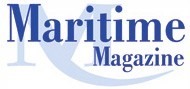 Moteur du commerce canadien et internationalwww.maritimemag.comCalendrier éditorial 2022(Sur demande)Printemps · Été · Automne · Hiver________________________Chroniques PREMIÈRE BORDÉE, ATLANTIQUE, PACIFIQUE, EUROPE et ARCTIQUE*Dans chaque numéro du Maritime Magazine, on retrouve cinq chroniques : « Première Bordée » (par Leo Ryan, Rédacteur en chef); « Échos de l'Atlantique » (écrite par le journaliste de Halifax bien connu, Tom Peters); « Échos du Pacifique » (rédigée par le réputé journaliste de la côte Ouest, Colin Laughlan); « Échos d'Europe » (sous la plume de Nick Savvides, vétéran journaliste du transport et du commerce, basé au Royaume-Uni); et « Échos de l'Arctique » (par le journaliste primé, Carroll McCormick). Ces chroniques traitent de sujets qui intéressent directement les parties prenantes de ces marchés stratégiques.*Un annonceur a souvent tout intérêt à voir son nom associé à l'une de ces chroniques.Contactez:Sophie Belina BrzozowskaDirecteur, Marketing, développement des affaires et productionsbrzozowska@maritimemag.com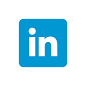 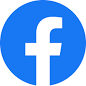 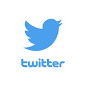 